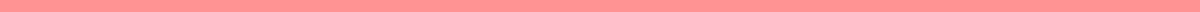 Request Letter For JobJane Doe123 Maple Street
Anytown, NY 12345
jane.doe@email.com
555-123-4567
April 5, 2024John SmithHiring Manager
Innovative Tech Solutions
456 Technology Drive
Tech City, CA 67890Subject: Application for Software Developer PositionDear Mr. Smith,I am writing to express my interest in the Software Developer position listed on LinkedIn. With a Bachelor of Science in Computer Science from Boston University and over three years of experience in software development, I am confident in my ability to contribute effectively to your team at Innovative Tech Solutions.During my tenure at TechAdvance, I successfully led a team to develop a mobile application that streamlined the customer service process, resulting in a 40% increase in customer satisfaction ratings. This experience honed my skills in project management, teamwork, and Java programming, which I believe will be beneficial for the Software Developer role.I am particularly impressed by Innovative Tech Solutions' commitment to innovation and its open-source projects that contribute to the tech community. I am eager to bring my expertise in Java and Android development to your company and contribute to projects like the "Innovate For Good" initiative.Enclosed is my resume, which provides more detail about my qualifications and accomplishments. I would be thrilled to have the opportunity to further discuss how I can contribute to your team. I am available for an interview at your earliest convenience and can be reached at 555-123-4567 or jane.doe@email.com.Thank you for considering my application. I look forward to the possibility of contributing to your esteemed company and am eager to provide further information or discuss my application in more detail.Sincerely,Jane Doe